Проведение инструктажей по охране трудаВ соответствии с ч. 1 ст. 212 ТК РФ на работодателя возлагаются обязанности по обеспечению безопасных условий и охраны труда, для чего организуется проведение инструктажей работников в области охраны труда.Важно! Работодатель обязан за свой счет обеспечить разработку и утверждение правил и инструкций по охране труда для работников с учетом мнения выборного представительного органа работников организации (при его наличии), а также программ проведения инструктажа.Порядок проведения инструктажа по охране труда утвержден Постановлением Минтруда РФ и Минобразования РФ от 13.01.2003 № 1/29.Важно! Работодатель (или уполномоченное им лицо) обязан проводить инструктаж по охране труда для всех поступающих на работу лиц, а также для работников, переводимых на другую работу.Проведение инструктажей по охране труда включает в себя:ознакомление работников с имеющимися опасными или вредными производственными факторами;изучение требований охраны труда, содержащихся в локальных нормативных актах организации, инструкциях по охране труда, технической, эксплуатационной документации;применение безопасных методов и приемов выполнения работ.Важно! Инструктажи по охране труда делятся на: вводный инструктаж по охране труда, первичный инструктаж на рабочем месте, повторный инструктаж, внеплановый инструктаж и целевой инструктаж.Любой вид инструктажа проводится в индивидуальном порядке.I. Вводный инструктаж по охране трудаВводный инструктаж по охране труда проводится:со всеми принимаемыми на работу лицами;с работниками, командированными в организацию, а также с работниками сторонних организаций, выполняющими работы на выделенном участке;с учащимися образовательных учреждений соответствующих уровней, проходящими в организации производственную практику;с другими лицами, участвующими в производственной деятельности организации.При необходимости по решению руководителя предприятия вводный инструктаж по охране труда проводится и для лиц, посещающих производственные подразделения предприятия и (или) находящихся на подконтрольных предприятию территории и объектах в иных целях.Вводный инструктаж по охране труда проводит специалист по охране труда или работник, на которого приказом работодателя (или уполномоченного им лица) возложены эти обязанности.
Вводный инструктаж по охране труда проводится по программе, разработанной на основании законодательных и иных нормативных правовых актов РФ с учетом специфики деятельности организации и утвержденной в установленном порядке работодателем (или уполномоченным им лицом)II. Первичный инструктаж на рабочем местеПервичный инструктаж на рабочем месте проводится до начала самостоятельной работы непосредственно на рабочем месте: со всеми вновь принятыми в организацию работниками, включая работников, выполняющих работу на условиях трудового договора, заключенного на срок до двух месяцев или на период выполнения сезонных работ, в свободное от основной работы время (совместители), а также на дому (надомники) с использованием материалов, инструментов и механизмов, выделяемых работодателем или приобретаемых ими за свой счет;с работниками организации, переведенными в установленном порядке из другого структурного подразделения, либо работниками, которым поручается выполнение новой для них работы;с командированными работниками сторонних организаций, обучающимися образовательных учреждений соответствующих уровней, проходящими производственную практику (практические занятия), и другими лицами, участвующими в производственной деятельности организации. Важно! Первичный инструктаж на рабочем месте может не проводиться с работниками, внесенными в перечень профессий работников, освобожденных от первичного инструктажа.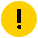 Перечень профессий и должностей работников, освобожденных от прохождения первичного инструктажа на рабочем месте, утверждается работодателем.
В список освобожденных от проведения первичного инструктажа на рабочем месте могут быть включены работники:не связанные с эксплуатацией, обслуживанием, испытанием, наладкой и ремонтом оборудования;не связанные с использованием электрифицированного или иного инструмента;не связанные с хранением и применением сырья и материалов. Первичный инструктаж на рабочем месте проводится руководителями структурных подразделений организации.Первичный инструктаж на рабочем месте проводится по программам, разработанным и утвержденным в установленном порядке в соответствии с требованиями законодательных и иных нормативных правовых актов по охране труда, локальных нормативных актов организации, инструкций по охране труда, технической и эксплуатационной документации.
Первичный инструктаж на рабочем месте с персоналом подрядных (субподрядных) организаций, выполняющих работы на подконтрольных предприятию – организатору обучения территории и объектах, проводит непосредственный руководитель (производитель) работ – представитель подрядной (субподрядной) организации совместно с руководителем подразделения или с ответственным за проведение подрядных работ на рабочих местах (в рабочей зоне, территории) данного подразделения. 
Порядок безопасного выполнения этих работ, включающий порядок инструктирования работающих, может быть оформлен отдельным документом, являющимся неотъемлемой частью договора на выполнение подрядных (субподрядных) работ (оказания услуг).III. Повторный инструктажПовторный инструктаж проводится со всеми работниками, прошедшими первичный инструктаж на рабочем месте.Повторный инструктаж проводится непосредственно на рабочем месте по программам, разработанным для проведения первичного инструктажа на рабочем месте.
 Важно! Повторный инструктаж проводится не реже одного раза в шесть месяцев. 
Повторный инструктаж может быть при необходимости по распоряжению организатора обучения ограничен только проведением проверки знаний требований охраны труда в объеме сведений, содержащихся в программе первичного инструктажа на рабочем месте.IV. Внеплановый инструктажВнеплановый инструктаж проводится:при введении в действие новых или изменении законодательных и иных нормативных правовых актов, содержащих требования охраны труда, а также инструкций по охране труда;при изменении технологических процессов, замене или модернизации оборудования, приспособлений, инструмента и других факторов, влияющих на безопасность труда;при нарушении работниками требований охраны труда, если эти нарушения создали реальную угрозу наступления тяжких последствий (несчастный случай на производстве, авария и т.п.);по требованию должностных лиц органов государственного надзора и контроля;при перерывах в работе (для работ с вредными и (или) опасными условиями – более 30 календарных дней, а для остальных работ – более двух месяцев);по решению работодателя (или уполномоченного им лица).Внеплановый инструктаж может быть при необходимости распоряжением работодателя заменен на целевое специальное обучение и проверку знаний требований охраны труда.
Внеплановый инструктаж проводят по программам, разработанным и утвержденным организатором обучения в установленном порядке, либо непосредственно по новым инструкциям по охране труда и (или) безопасному выполнению работ на данном рабочем месте, или по иным необходимым для инструктажа локальным нормативным актам и документам в соответствии с целями внепланового инструктажа.V. Целевой инструктажЦелевой инструктаж проводится:при выполнении разовых работ;при ликвидации последствий аварий, стихийных бедствий;при выполнении работ, на которые оформляются наряд-допуск, разрешение или другие специальные документы;при проведении в организации массовых мероприятий;при направлении работника в командировку, по условиям которой он не попадает под юрисдикцию другого работодателя.Перечень работ и массовых мероприятий, перед выполнением которых проводится целевой инструктаж, устанавливается организатором обучения самостоятельно с учетом специфики его производственной деятельности и соответствующих национальных нормативных требований.Целевой инструктаж проводят по программам целевого инструктажа, разработанным и утвержденным в установленном порядке в соответствии с характером выполняемых работ или массовых мероприятий, перед выполнением которых проводится целевой инструктаж, либо непосредственно по инструкциям по охране труда и (или) безопасному выполнению работ, или по иным необходимым для целевого инструктажа локальным нормативным актам и документам.Важно! Конкретный порядок, условия, сроки и периодичность проведения всех видов инструктажей по охране труда работников отдельных отраслей и организаций регулируются соответствующими отраслевыми и межотраслевыми нормативными правовыми актами по безопасности и охране труда.
Первичный на рабочем месте, повторный, внеплановый и целевой инструктажи проводит непосредственный руководитель работ (мастер, прораб, преподаватель и т.д.), прошедший в установленном порядке обучение по охране труда и проверку знаний требований охраны труда.Важно! Проведение всех видов инструктажей регистрируется в соответствующих журналах проведения инструктажей.Проведение целевого инструктажа фиксируется либо в наряде на выполнение работ, в том числе в наряде-допуске, либо в специальном журнале целевых инструктажей.Все записи в журналах удостоверяются подписями инструктируемого и инструктирующего (инструктора по охране труда) с обязательным указанием даты и времени проведения инструктажа.Важно! Инструктаж по охране труда завершается устной проверкой приобретенных работником знаний и навыков безопасных приемов работы лицом, проводившим инструктаж.